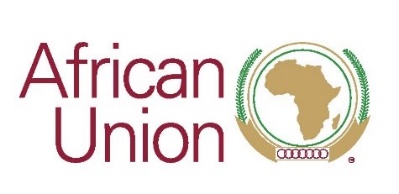 Formulário de nomeação Preencha as informações abaixo e envie uma declaração por escrito em resposta às três perguntas abaixo. Perguntas de declaração:Quais são as principais realizações ou contribuições de impacto da indicada na liderança de mudanças no setor em que está engajada? (Máximo de 500 palavras)________________________________________________________________________________________________________________________________________________________________________________________________________________________________________________________________________________________________________________________________________________________________________________________________________________________________________________________________________________________________________________________________________________________________________________________________________________________________________________________________________________________________________________________________________________________________Quais são os três desafios que a nomeada acredita que as mulheres vivenciam como líderes? Quais são as contribuições da indicada para empoderar outras mulheres e quebrar essas barreiras?  (Máximo de 200 palavras)____________________________________________________________________________________________________________________________________________________________________________________________________________________________________________________________________________________________________________________________________________________________________________________________________________________________________________________________________________________________________________________________________________________________A pandemia da COVID-19 ameaça os ganhos já obtidos na Igualdade de Género e Empoderamento das Mulheres. Quais são as realizações e esforços da nomeada para mitigar esse impacto (se houver)? (Máximo de 200 palavras)____________________________________________________________________________________________________________________________________________________________________________________________________________________________________________________________________________________________________________________________________________________________________________________________________________________________________________________________________________________________________________________________________________________________Categoria Informações sobre a nomeadaNome completoNacionalidadeData de nascimento Setor Organização e função 